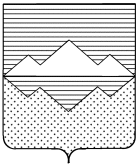 Совет депутатовАйлинского сельского поселенияСаткинского района Челябинской области РЕШЕНИЕот 23.03.2020 г.  № 5«О назначении публичных слушаний                                                                                                         по проекту  решения Совета депутатов                                                                                                        Айлинского сельского поселения                                                                                                                            «О внесении  изменений и дополнений                                                                                                               в Устав Айлинского сельского поселения»В соответствии с пунктом 1-2 части 3 статьи 28 Федерального закона от 06.10.2003г № 131-ФЗ «Об общих принципах организации местного самоуправления в Российской Федерации » и Устава Айлинского сельского поселения, решения Совета депутатов от 14.12.2009г. № 34 « О внесении изменений в решение Совета депутатов Айлинского сельского поселения № 113 от 01.11.2006г. «О порядке организации и проведения публичных (общественных) слушаний в Айлинском сельском поселении»,                   Совет депутатов Айлинского сельского поселения РЕШАЕТ:Назначить публичные слушания для обсуждения проекта решения Совета депутатов Айлинского сельского поселения  «О внесении изменений и дополнений в Устав Айлинского сельского поселения».Провести публичные слушания в 15 часов 00 минут 21 апреля 2020 года в   здании администрации каб. № 7 по адресу: село Айлино ул. Пугачева, 32.Утвердить состав оргкомитета (приложение № 1).Назначить дату первого заседания Оргкомитета на  27.03.2020 года.Настоящее Решение опубликовать в газете « Саткинский рабочий ». Контроль за исполнением настоящего решения возложить председателя Совета  депутатов Айлинского сельского  поселения Николаеву Е.А. Глава  Айлинского сельского поселения                                           Т.П. Шуть                                                                  Приложение 1к решению Совета депутатовот 23.03.2020г. № 5СОСТАВ   ОРГКОМИТЕТАШуть  Тамара Павловна                                            Глава Айлинского сельского                                                                                                   поселения-                                                                                     председатель оргкомитета Коновалова  Ольга Ильинична                                Зам. главы по финансовым вопросамНиколаева Елена  Александровна                           председатель Совета депутатов                                                                                     Айлинского сельского поселенияМошкина  Марина   Аркадьевна                              специалист администрации          Представители населения:Муравьев Виктор Геннадьевич                               депутат Совета депутатов Айлинского                                                                                    сельского поселения от                                                                                    избирательного округа  № 3